	Name: ____________________________	Block: ______Unit 6: Reasoning With GeometryMath 3 Homework CalendarNote:  Study guide solutions and additional materials can be found on PowerSchool Learning!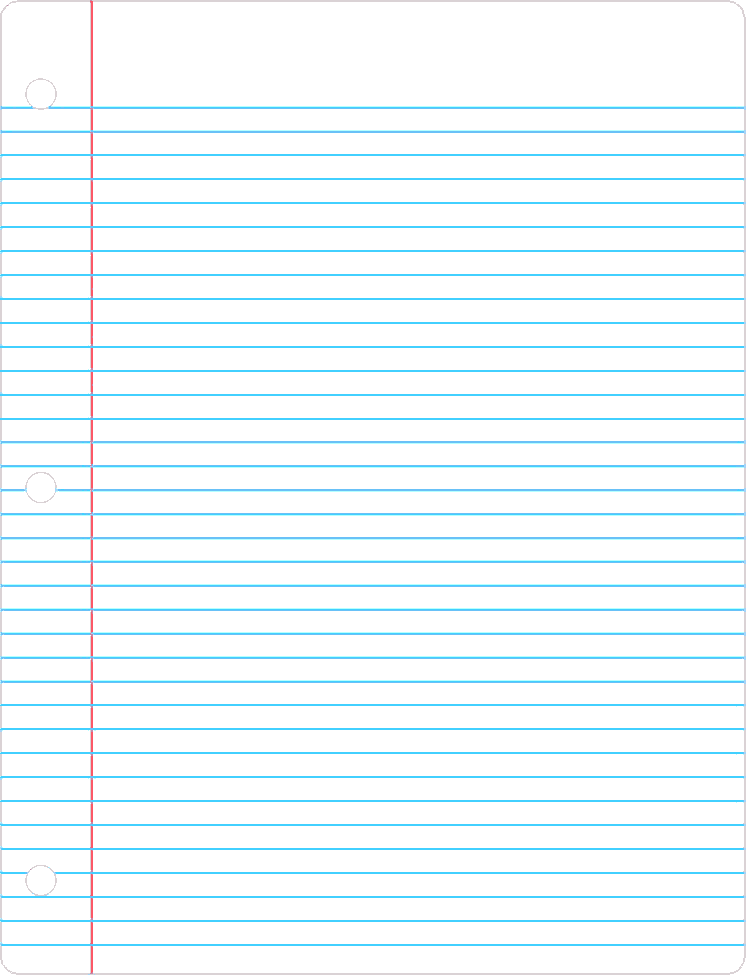 	Unit 6 Warm-UpsNotes DayDateTopicHomework16.1 Geometric definitions(Parallel Lines Flash Cards)Homework 6.126.2 Proofs:  Lines, Angles, & Triangle CongruenceHomework 6.236.2 Triangle Congruence ProofsHomework 6.246.3 SimilarityHomework 6.356.4 Centers of TrianglesHomework 6.466.5 Parallelograms & QuadrilateralsHomework 6.5Quiz Review7Quiz 6.1-6.56.6 Surface Area & VolumeHomework 6.686.7 Cross Sections & Rotations6.8 DensityHomework 6.7Homework 6.89Unit 6 ReviewStudy Guide10Unit 6 ExamEOC Prep Pack!